Toruń, dnia 17.11.2022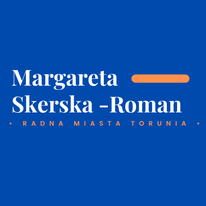 Margareta Skerska-Roman			Radna Miasta Torunia					Szanowny Pan 							Michał Zaleski							Prezydent Miasta ToruniaSzanowny Panie Prezydencie,zwracam się z prośbą o rozważanie możliwości korekty godzin i częstotliwości kursów autobusów linii 30 i 111. Z relacji osób, które korzystają z tych linii wynika, że autobusy są tak przepełnione, że wsiadanie i wysiadanie powoduje duże opóźnienia. Zdarzają się też sytuacje, że ze względu na przepełnienie, z komunikacji nie mogą skorzystać osoby z niepełnosprawnościami (np. na wózkach inwalidzkich).	W związku z powyższym proszę o interwencję w tej sprawie.Z poważaniemMargareta Skerska-Roman